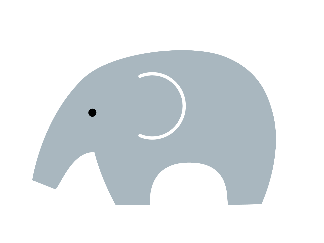 必要事項を記入のうえ、メールもしくはFAXしてください。申込書到着後に担当者が確認・調整いたします。当園からの受付完了連絡をもって予約完了です。＊お申し込みは来園予定日の２週間前までにお願いします。送信日学校名・団体名担当者名電話番号FAX番号当日連絡先（携帯）来園日来園時間（予定）雨天の場合　来園　・　中止　・　延期日：希望時間第1希望→希望時間第2希望→学年/参加人数/引率者数　　　年/　　　　　名 + 引率　　　　名 ＝ 合計　　　　名希望プログラム＊希望に〇動物園の飼育員のしごと徳山動物園の役割その他（要事前打ち合わせ）備考